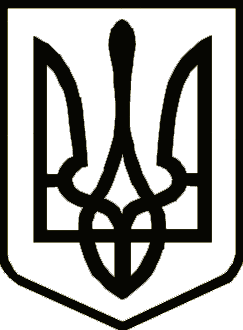 УкраїнаСРІБНЯНСЬКА СЕЛИЩНА РАДАРОЗПОРЯДЖЕННЯПро внесення змін до показників селищного  бюджету  на 2021  рік	Керуючись п.20 ч.4 ст.42, ч.8 ст.59 Закону України «Про місцеве самоврядування в Україні», відповідно до пункту 8 статей 23,72 Бюджетного кодексу України, пункту 12 рішення другої  сесії восьмого  скликання Срібнянської селищної від 23 грудня  2020 року   «Про місцевий бюджет Срібнянської селищної об’єднаної територіальної громади на 2021 рік та розпорядження Кабінету Міністрів України від 09.06.2021 № 622-р «Про розподіл у 2021 році субвенції з державного бюджету місцевим бюджетам на реалізацію заходів, спрямованих на підвищення доступності широкосмугового доступу до Інтернету в сільській місцевості», зобов’язую: Фінансовому управлінню Срібнянської селищної ради:   1.1.  Збільшити доходну частину загального  фонду селищного бюджету  на суму 1 110 000,00 грн по коду бюджетної класифікації доходів 41035500 «Субвенція з державного бюджету місцевим бюджетам на реалізацію заходів, спрямованих на підвищення доступності широкосмугового доступу до Інтернету в сільській місцевості».1.2. Збільшити видаткову частину селищного бюджету згідно додатку.1.3. Внести відповідні зміни до показників місцевого бюджету , подати уточнення на розгляд сесії селищної ради та забезпечити фінансування зазначених видатків.2. Головному розпоряднику коштів  забезпечити внесення відповідних змін до  кошторисних призначень та плану асигнувань.3. Контроль за виконанням цього розпорядження залишаю за собою. Селищний голова                                                                   Олена ПАНЧЕНКОДодаток до  розпорядження  голови Срібнянської селищної  ради 22 липня 2021р.   № 124 Зміни до  розподілу видатків місцевого бюджету Срібнянської селищної  територіальної громади  на 2021 рік                                                                                                                                                                                                                                     грн                                                                                         22 липня2021 року    смт Срібне			      №124Код типової відомчої класифікації видатківНазва головного розпорядника коштів  Видатки загального фондуВидатки загального фондуВидатки загального фондуВидатки загального фондуВидатки загального фондуВидатки загального фондуВидатки спеціального фондуВидатки спеціального фондуВидатки спеціального фондуВидатки спеціального фондуВидатки спеціального фондуВидатки спеціального фондуВидатки спеціального фондуРазомКод програмної класифікації видатків та кредитування місцевих бюджетівНайменування коду тимчасової класифікації видатків та кредитування місцевих бюджетівусьоговидатки споживанняз нихз нихвидатки розвиткувидатки розвиткуусьогоу тому числіу тому числіВидатки споживанняз нихз нихвидатки розвиткуРазомКод програмної класифікації видатків та кредитування місцевих бюджетівНайменування коду тимчасової класифікації видатків та кредитування місцевих бюджетівусьоговидатки споживанняоплата працікомунальні послуги  та  енергоносіївидатки розвиткувидатки розвиткуусьогобюджет розвиткуз них:
капітальні видатки за рахунок коштів, що передаються із загального фонду до бюджету розвитку (спеціального фонду)Видатки споживанняоплата працікомунальні послуги  та  енергоносіївидатки розвиткуРазом0110000Срібнянська селищнаї рада1110000111000011100000117540Реалізація заходів, спрямованих на підвищення доступності широкосмугового доступу до Інтернету в сільській місцевості111000011100001110000УСЬОГО111000011100001110000             Секретар ради                         Ірина МАРТИНЮК